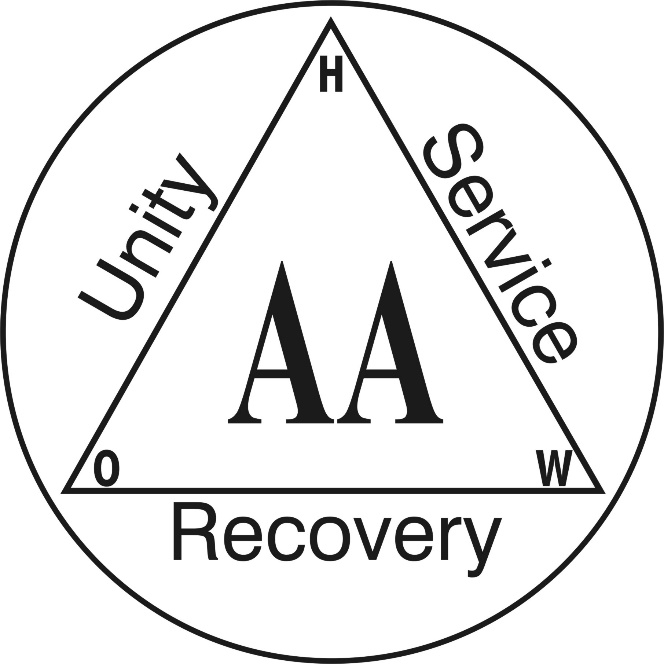 Please join us for the first meeting of the new Berkshire County CPC:Cooperation with theProfessional CommunityMonday, Dec 9th at 6 pm at theBerkshire Intergroup Office	152 North Street, Suite 30C	Pittsfield, MA 01201